Министерство культуры Российской ФедерацииРоссийская академия музыки имени Гнесиных Шубертовское общество в России Центр поддержки и развития современного искусстваимени Алемдара Караманова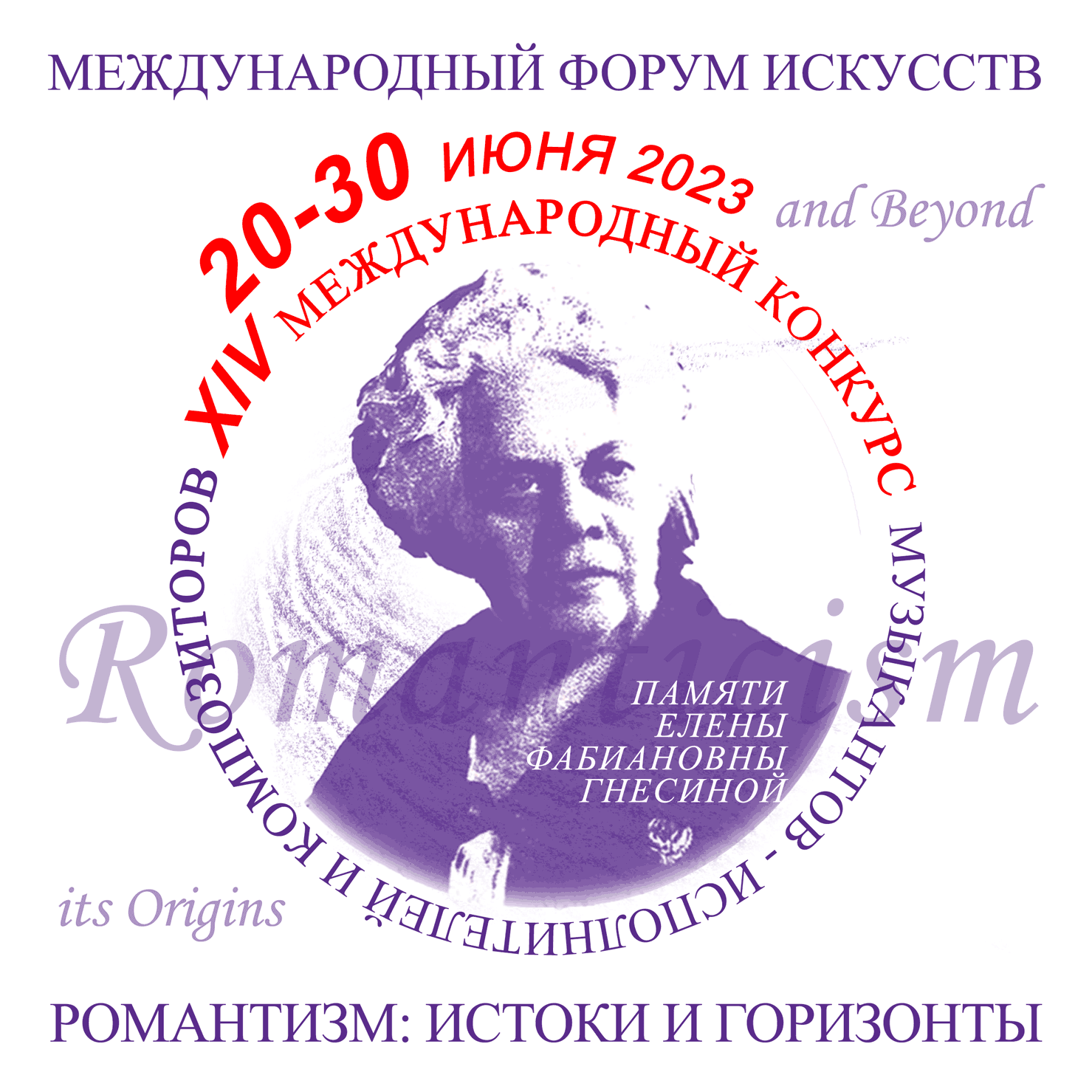 Международный форум искусств «Романтизм: истоки и горизонты»XIV Международный конкурс музыкантов-исполнителей и композиторов «Романтизм: истоки и горизонты»памяти Елены Фабиановны Гнесиной (Москва)20-30 июня 2023 года Конкурс является членом Ассоциации музыкальных конкурсов России. Информационные партнеры Конкурса: Ассоциация музыкальных конкурсов России, газета «Музыкальное обозрение».Место проведения конкурса: Российская академия музыки им. Гнесиных,  г. Москва, ул. Поварская дом 30/36. Проезд: М. Арбатская, или М. Баррикадная.ВНИМАНИЕ !По желанию участника возможно заменить очное выступление видеозаписью, соответствующей конкурсным требованиям. Видеозаписи рассматриваются и оцениваются жюри отдельно от очных выступлений. Заявки на участие в Конкурсе принимаются до 
30 апреля 2023 года по e-mail: f_romant@mail.ru  При заочном участии видеозаписи высылаются либо вместе с подачей заявки, либо до 05 июня 2023 года по e-mail: f_romant@mail.ru   1. Культурно-просветительские цели и задачи конкурса— Расширение культурных связей между деятелями искусства Москвы и разных регионов России, стран ближнего и дальнего зарубежья;— Обмен опытом между центральными и отдаленными регионами России в сфере профессионального музыкального образования;— Взаимодействие в искусстве классических традиций с новыми прогрессивными тенденциями; — Выявление и поддержка талантливых музыкантов-исполнителей и композиторов России, ближнего и дальнего зарубежья; — Установление и углубление профессиональных контактов представителей различных жанров музыкального искусства;—  Обращение к романтической музыке прошлого и настоящего, к философии романтизма, выявление современных направлений в интерпретации музыки романтизма и примыкающих к нему предшествующих и последующих эпох в искусстве; — Представление и изучение творчества крупнейших композиторов XX-XXI веков, как феномена современной мировой музыкальной культуры. 2. Номинации конкурсаСекция I. Классическое музыкально-исполнительское искусство.Номинации:1.   Фортепиано солоФортепианный ансамбльАкадемический вокал соло Академический вокальный ансамбльКамерный инструментальный ансамбльИскусство концертмейстераОркестровые инструменты соло:          а) струнные          б) духовыеСекция II. Композиторское и композиторско-исполнительское творчество.Номинации:КомпозицияКомпозитор-исполнительСекция III.  Музыкально-педагогическое мастерство Номинации:        1. Искусство педагога        2. Методические чтения
Конкурс включает пять возрастных групп: 1 группа: до 9 лет;2 группа: с 10 лет до 13 лет;3 группа: с 14 лет до 18 лет; 4 группа: с 19 лет до 28 лет;5 группа: с 29 лет, возраст не ограничен. Возрастная группа определяется по возрасту участника на момент открытия конкурса.  В номинациях «Камерный инструментальный ансамбль»,  Фортепианный ансамбль», «Академический вокальный ансамбль» возрастная группа определяется по возрасту старшего участника ансамбля. 3. Программные требованияКонкурсные прослушивания во всех номинациях проводятся в один тур. Секция I. Классическое музыкально-исполнительское искусство (все номинации). Программа должна состоять минимум из трех произведений и включать сочинения разных эпох, стилей и жанров: Одно или несколько произведений композиторов эпохи барокко или классики. Одно или несколько произведений композиторов эпохи романтизма (западноевропейских или русских).Одно или несколько произведений композиторов XX–XXI веков (зарубежных или отечественных). В номинации «Фортепиано соло» не допускается исполнение жанра концерта. Во всех номинациях допускается исполнение отдельных частей из циклических сочинений. В номинациях «Камерный инструментальный ансамбль», «Фортепианный ансамбль», «Академический вокальный ансамбль», «Искусство концертмейстера» возможно исполнение по нотам. Во всех остальных номинациях Секции I допускается исполнение только наизусть. Секция II. Композиторское и композиторско-исполнительское творчествоНоминация Композиция:Одно или несколько произведений собственного сочинения любого жанра. Ноты произведений в формате *.jpeg, *.jpg, *.tif, *.pdf и аудио запись в формате mp3 высылаются по электронной почте вместе с подачей документов на участие в конкурсе. Время звучания сочинений определяется по возрастной группе участника (см. ниже). В данной номинации возможно только заочное участие по видеозаписям. Номинация Композитор-исполнитель:Одно или несколько произведений собственного сочинения любого жанра в собственном исполнении (возможно в ансамбле). Возможно исполнение как наизусть, так и по нотам. Ноты произведений высылаются конкурсантом по e-mail вместе с заявкой и документами на участие в конкурсе, а также в распечатанном виде на бумаге представляются конкурсантом в день открытия конкурса при регистрации участников. Время звучания сочинений определяется по возрастной группе участника (см. ниже). Секция III.  Музыкально-педагогическое мастерство:Номинация  Искусство педагога:Проведение открытого урока со своим учеником по одной из указанных тем на выбор участника:Одно или несколько произведений композиторов эпохи барокко или классики. Одно или несколько произведений композиторов эпохи романтизма (западноевропейских или русских).Одно или несколько произведений композиторов XX-XXI веков (зарубежных или отечественных). Номинация Методические чтения:Выступление с докладом по темам, связанным с актуальными вопросами музыковедения, музыкальной педагогики, психологии и методики (по выбору участника). На русском или английском языке. Возможно заочное участие. При заочном участии текст доклада высылается по электронной почте вместе с подачей документов на участие в конкурсе. Объем текста не более 25 000 печатных знаков. Шрифт: Times New Roman, 14-й кегль в основном тексте и в заголовке, 12-й — в примечаниях. 4.Продолжительность выступленияВозрастные группы:1 группа: до 9 лет, продолжительность выступления до 8 минут. 2 группа: с 10 лет до 13 лет, продолжительность выступления 7-10 минут. 3 группа: с 14 лет до 18 лет, продолжительность выступления 12-15 минут. В номинациях Академический вокал соло и Академический вокальный ансамбль не более 10 минут.4 группа: с 19 лет до 28 лет, продолжительность выступления 15-20 минут. В номинациях Академический вокал соло и Академический вокальный ансамбль не более 15 минут. 5 группа: с 29 лет, возраст не ограничен, продолжительность выступления 15-20 минут. В номинациях Академический вокал соло и Академический вокальный ансамбль не более 15 минут. В номинации «Искусство концертмейстера» участник, аккомпанирующий солисту, участвующему в конкурсе, определяет время исполнения программы по возрасту солиста. В секции Музыкально-педагогическое мастерство в конкурсе принимают участие музыканты 4 и 5 возрастных групп.Номинация Искусство педагога:Продолжительность открытого урока4 и 5 группы – 20 минутНоминация Методические чтения:Продолжительность доклада (включая озвученные иллюстрации)4 и 5 группы – 15 минут Если время звучания превышает заявленные требования, жюри вправе прервать выступление (исполнение) или сократить программу. 5.Требования к видеозаписи (в случае заочного участия)Участники присылают активную ссылку на видеозапись выступления, соответствующего конкурсным требованиям. Программа может быть записана одним файлом, или каждое произведение отдельным файлом, без монтажа и спецэффектов, желательно в горизонтальном формате, с качественным звуком. Принимаются концертное, или домашнее видео, или записанное в классе. Без посторонних шумов и с чёткой громкостью.На видеозаписи должны быть видны лицо и руки исполнителя, музыкальный инструмент, на видеозаписи ансамбля должны быть видны все участники коллектива.Активная ссылка на интернет-ресурс высылаются либо вместе с заявкой и документами на участие в конкурсе до 30 апреля 2023 г., либо до 05 июня 2023 г. в отдельном письме (заявки в этом случае также отправляются только до 30 апреля). В письме указывается ФИО исполнителя и номинация.  Видеозаписи, не соответствующие требованиям конкурса рассматриваться не будут.В случае заочного участия ссылка на видео запись отправляется по адресу f_romant@mail.ru, в теме письма ОБЯЗАТЕЛЬНО указывается ФИО и номинация участника. Ссылка на видео должна быть активна до 30 июня 2023 года.6. Итоги конкурсаУчастники конкурса по каждой номинации и возрастной группе награждаются почетными дипломами лауреата (I, II, III степени), дипломами дипломанта (I, II, III степени) или грамотами участника международного конкурса.Педагоги и концертмейстеры лауреатов и дипломантов конкурса указываются в дипломах, при условии указания ФИО (полностью) в заявке. Решение жюри конкурса является окончательным и обжалованию не подлежит.Объявление итогов, вручение дипломов и концерт победителей состоится   на торжественной церемонии закрытия конкурса. Заочным участникам, а также очным, не получившим диплом на Закрытии конкурса, все документы высылаются в электронном виде на электронную почту, указанную в заявке.Лауреаты конкурса приглашаются к участию в концертах Международного форума искусств «Романтизм: истоки и горизонты», в сезоне 2023-2024. Концерты проходят в Российской академии музыки имени Гнесиных и других залах Москвы.  7.  Документы для участия в конкурсеДля подачи заявки на конкурс необходимо отправить документы по электронной почте f_romant@mail.ru   Заявка, заполненная  по форме (строго в формате word). Название файла заявки должно содержать фамилию, инициалы участника и название номинации. Например: Иванов И.И., Композиция:Подробная информация о Конкурсе: https://gnesin-academy.ruhttp://romantizmistokiigorizonti.ruhttp://karamanov.ruwww.music-competitions.ruhttps://www.youtube.com/channel/UCB_FFaBC-UfK_6duPU_s4ZwОргкомитет ПредседательЗаслуженный деятель искусств РФ, кандидат искусствоведения, лауреат международных конкурсов, профессор кафедры специального фортепиано Российской академии музыки имени Гнесиных. Президент Шубертовского общества в России, Художественный руководитель Центра поддержки и развития современного искусства им. Алемдара Караманова — Тамара Марковна Русанова.Заместитель председателяПочетный работник культуры г. Москвы, кандидат искусствоведения, лауреат международных конкурсов, доцент кафедры Музыковедения Института «Академия имени Маймонида» Российского государственного университета имени А.Н. Косыгина, Генеральный директор Центра поддержки и развития современного искусства им. Алемдара  Караманова  — Елена Викторовна Клочкова.Члены ОргкомитетаЛауреат всероссийских и международных конкурсов, преподаватель кафедр специального фортепиано и камерного ансамбля,  концертмейстер Российской академии музыки имени Гнесиных — Алексей Николаевич Вакер.Лауреат международных конкурсов, директор Мемориального музея-квартиры Ел. Ф. Гнесиной, старший преподаватель кафедры истории музыки Российской академии музыки имени Гнесиных — Андрей Александрович Гапонов.Секретарь Шубертовского общества в России - Марина Семеновна Городецкая. Лауреат международных конкурсов, педагог и концертмейстер Московской городской детской музыкальной школы имени Гнесиных, заместитель Генерального директора Центра поддержки и развития современного искусства им. Алемдара Караманова — Анастасия Николаевна Пашкевич (Милованова).Доктор философии, ведущий научный сотрудник Международного центра философии, доцент кафедры теоретической философии Университета Фридриха Вильгельма (Бонн, Германия) — Лина Стайнер. Художник-декоратор Московского драматического театра имени 
М.Н. Ермоловой,  медиа-художник Шубертовского общества в России, Центра поддержки и развития современного искусства имени Караманова, Международного форума искусств «Романтизм: истоки и горизонты», член Союза театральных деятелей — Олег Гарриевич Тарасенко.Авторы проекта:  Тамара Марковна Русанова Елена Викторовна Клочкова Олег Гарриевич Тарасенко2) Фотография (в формате *.jpg) для буклета конкурса. Название файла фотографии должно содержать фамилию, инициалы участника и название номинации. Например: Иванов И.И., Композиция.3) Копия свидетельства о рождении или паспорта.4) Копия документа об образовании или справка с места учебы.5) Краткая творческая автобиография (по желанию).6) Рекомендация педагога, учебного заведения, или другой творческой организации (по желанию).7) Копия квитанции об оплате организационного взноса. Организационный взнос для сольных исполнителей, концертмейстеров, композиторов и участников в секции «Музыкально-педагогическое мастерство» составляет 6 000 рублей / 100 долларов / 90 евро. Организационный взнос для ансамбля составляет 4 000 рублей / 70 долларов / 60 евро с каждого участника. Организационный  взнос не возвращается.Реквизиты для перечисления организационного взноса в рублях:ООО «Центр поддержки и развития современного искусства им. А. Караманова» 
ИНН 7710582934 
КПП  502701001
Расчетный счет: 40702810438000370451 в ПАО Сбербанкк/с 30101810400000000225БИК 044525225Назначение платежа: Организационный взносЗаявка, документы на участие в конкурсе, копия квитанции об оплате организационного взноса высылаются в электронном виде до 30 апреля 2023 года по e-mail: f_romant@mail.ruВсе документы высылаются приложенными файлами, в одном письме. Тема письма должна содержать фамилию, инициалы и название номинации участника конкурса. Например, Иванов И.И., номинация Фортепиано соло. В ансамблевых номинациях – фамилии и инициалы всех участников ансамбля.8. Поясняющие положенияРасходы по пребыванию на конкурсе несут направляющие организации или сами конкурсанты (проезд, проживание, питание).Оргкомитет конкурса содействует иногородним участникам в организации удобного и комфортабельного места проживания в Москве, помогает в расселении.  По вопросам проживания в Москве обращаться по телефону Оргкомитета +7 985 193 24 82, или по e-mail: f_romant@mail.ruУчастие солистов в Конкурсе возможно как со своим концертмейстером / иллюстратором, так и с концертмейстером / иллюстратором, предоставленным Оргкомитетом Конкурса. Участие с концертмейстером / иллюстратором от Оргкомитета платное. Стоимость работы концертмейстера / иллюстратора: одна репетиция продолжительностью 45 минут — 1 500 рублей, выступление на Конкурсе и акустическая репетиция в зале (10 минут) — 2000 р. О желании участвовать в Конкурсе с концертмейстером /иллюстратором от Оргкомитета необходимо указать в Заявке при подаче документов. Оплата производится при регистрации на конкурс в день открытия конкурса. Эксклюзивными правами на аудио- и/или видеозапись конкурсных прослушиваний, концертов Открытия и Закрытия Конкурса, концертов-лекций цикла «Романтизм: истоки и горизонты» обладает Оргкомитет Конкурса.Оргкомитет имеет эксклюзивное право на использование по своему усмотрению аудио- и/или видео материалов конкурсных прослушиваний; аудио- и/или видео материалов, высланных для заочного участия в конкурсе; аудио- и/или видео материалов лауреатов конкурса, участвующих в  мероприятиях Международного форума искусств «Романтизм: истоки и горизонты». Своей заявкой участники выражают согласие со всеми условиями конкурса, освещения мероприятия в средствах массовой информации, а также на обработку своих персональных данных.Факт подачи заявки означает согласие со всеми условиями настоящего Положения.  Заявки на участие в Конкурсе принимаются  
до 30 апреля 2023 года по e-mail: f_romant@mail.ruТелефон Оргкомитета: + 7 985 193 24 82 с 10. 00. до 20. 00.e-mail: f_romant@mail.ru